Протокол № 289/УТПиР-ВПзаседания Закупочной комиссии по аукциону в электронной форме  на право заключения договора на выполнение работ: «Создание сети связи ВОЛС от ПС 35/6 кВ Бархатная до ПС 110/35/6 кВ Находка»                   (Лот №  91701-ТПИР ОБСЛ-2020-ДРСК).СПОСОБ И ПРЕДМЕТ ЗАКУПКИ:аукцион в электронной форме на право заключения договора на выполнение работ: «Создание сети связи ВОЛС от ПС 35/6 кВ Бархатная до ПС 110/35/6 кВ Находка»                   (Лот №  91701-ТПИР ОБСЛ-2020-ДРСК).КОЛИЧЕСТВО ПОДАННЫХ НА ЭТАП ЗАЯВОК НА УЧАСТИЕ В ЗАКУПКЕ: 3 (три) заявки.КОЛИЧЕСТВО ОТКЛОНЕННЫХ ЗАЯВОК: 0 (ноль) заявок.ВОПРОСЫ, ВЫНОСИМЫЕ НА РАССМОТРЕНИЕ ЗАКУПОЧНОЙ КОМИССИИ:О выборе победителя закупки.РЕШИЛИ:По вопросу № 1Утвердить ранжировку участников аукциона в электронной форме  Признать Победителем закупки Участника, занявшего 1 (первое) место в ранжировке по степени предпочтительности для Заказчика: ООО "ВОСТОКЭНЕРГОСЕРВИС" 
ИНН/КПП 2536299964/253601001 ОГРН 1162536097866  с ценой заявки не более                               5 862 591.67 руб. без учета НДС. Срок выполнения работ:  начало выполнения работ – с момента заключения договора. Окончание – не позднее 30.09.2020 г. Условия оплаты: Авансовые платежи в счет стоимости каждого Этапа Проектных работ в размере 30% (тридцати процентов) от стоимости соответствующего Этапа Проектных работ (за исключением непредвиденных работ и затрат) выплачиваются в течение 30 (тридцати) календарных дней с даты получения Заказчиком счета, выставленного Подрядчиком, но не ранее чем за 30 (тридцать) календарных дней до даты начала Этапа Проектных работ, при условии согласования Сторонами сметной документации в соответствии с пунктом 3.2 Договора, и с учетом пунктов 3.5.1, 3.5.6 Договора. Авансовые платежи в счет стоимости каждого Этапа Работ (кроме Этапа Проектных работ) в размере 10% (десяти процентов) от стоимости соответствующего Этапа Работ (за исключением непредвиденных работ и затрат) выплачиваются в течение 30 (тридцати) календарных дней с даты получения Заказчиком счета, выставленного Подрядчиком, при условии согласования Сторонами сметной документации на соответствующий Этап Работ в соответствии с пунктом 3.2 Договора, но не ранее, чем за 30 (тридцать) календарных дней до даты его начала, определенной в соответствии с Календарным графиком выполнения Работ (Приложение № 3 к Договору), и с учетом пунктов 3.5.1, 3.5.6 Договора. Последующие платежи в размере 70% (семидесяти процентов) от стоимости каждого Этапа Проектных работ выплачиваются в течение 30 (тридцати) календарных дней (для субъектов МСП 15 (пятнадцати) рабочих дней) с даты подписания Сторонами документов, указанных в пункте 4.1 Договора, на основании счёта, выставленного Подрядчиком, и с учетом пунктов 3.5.6, 3.5.7 Договора. Последующие платежи в размере 90% (девяноста процентов) от стоимости каждого Этапа Работ (кроме Проектных работ) выплачиваются в течение 30 (тридцати) календарных дней (для субъектов МСП 15 (пятнадцати) рабочих дней) с даты подписания Сторонами документов, указанных в пункте 4.2 Договора, на основании счёта, выставленного Подрядчиком, и с учетом пунктов 3.5.6, 3.5.7 Договора. Гарантии выполненных работ: Гарантийный срок на поставляемое оборудование, материалы и выполненные монтажные работы должен составлять не менее 12 месяцев со дня ввода ВОЛС в эксплуатацию. Победителю закупки в срок не позднее 3 (трех) рабочих дней с даты официального размещения итогового протокола по результатам закупки обеспечить направление по адресу, указанному в Документации о закупке, информацию о цепочке собственников, включая бенефициаров (в том числе конечных), по форме и с приложением подтверждающих документов согласно Документации о закупке.Секретарь Закупочной комиссии1 уровня АО «ДРСК                                              ____________________         Чуясова Е.Г.Тел. (4162) 397-268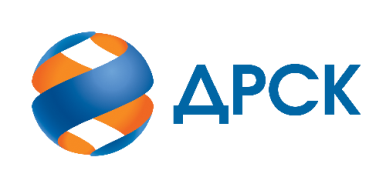                                                                      АКЦИОНЕРНОЕ ОБЩЕСТВО                «ДАЛЬНЕВОСТОЧНАЯ РАСПРЕДЕЛИТЕЛЬНАЯ СЕТЕВАЯ КОМПАНИЯ»город Благовещенск№ ЕИС 32008826954«20» марта 2020 года№п/пДата и время регистрации заявкиНаименование, ИНН Участника и/или его идентификационный номер18.02.2020 17:49Регистрационный номер участника: 289/УТПиР-119.02.2020 05:13Регистрационный номер участника: 289/УТПиР-219.02.2020 05:48Регистрационный номер участника: 289/УТПиР-3Место в ранжировкеДата и время внесения изменений в заявкуНаименование участникаПервая ценовая ставкаИтоговая цена по результатам аукциона1 место18.02.2020 17:49ООО "ВОСТОКЭНЕРГОСЕРВИС" 
ИНН/КПП 2536299964/253601001 
ОГРН 11625360978665 862 591.675 862 591,672 место19.02.2020 05:13ООО "ЦИФРОВЫЕ СИСТЕМЫ ПЕРЕДАЧИ" 
ИНН/КПП 2537055738/253701001 
ОГРН 10825370060346 513 988.896 513 988,893 место19.02.2020 05:48ООО "ЮНИФАЙД СОЛЮШНС" 
ИНН/КПП 2539100055/253901001 
ОГРН 10925390035566 513 988.896 513 988,89